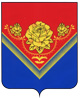 АДМИНИСТРАЦИЯГОРОДСКОГО ОКРУГА ПАВЛОВСКИЙ ПОСАДМОСКОВСКОЙ ОБЛАСТИПОСТАНОВЛЕНИЕг. Павловский ПосадОб объявлении конкурсного отбора заявок на предоставление субсидий из бюджета городского округа Павловский Посад Московской области в рамках мероприятий подпрограммы III «Развитие малого и среднего предпринимательства» муниципальной программы городского округа Павловский Посад Московской области «Предпринимательство»          В соответствии с Федеральным законом от 06.10.2003 № 131-ФЗ «Об общих принципах организации местного самоуправления в Российской Федерации», Федеральным законом от 24.07.2007 № 209-ФЗ «О развитии малого и среднего предпринимательства в Российской Федерации», постановлением Администрации городского округа Павловский Посад Московской области от 07.09.2020 № 1165 «Об утверждении Порядка предоставления финансовой поддержки (субсидии) субъектам малого и среднего предпринимательства в рамках подпрограммы III «Развитие малого и среднего предпринимательства» муниципальной программы городского округа Павловский Посад Московской области «Предпринимательство» (в ред. от 03.08.2022 № 1301), постановлением Администрации городского округа Павловский Посад Московской области от 15.10.2020 № 1366 «Об утверждении Порядка проведения Конкурсного отбора по предоставлению субсидий субъектам малого и среднего предпринимательства в рамках мероприятий подпрограммы III «Развитие малого и среднего предпринимательства» муниципальной программы городского округа Павловский Посад Московской области «Предпринимательство» (в ред. от 05.08.2022 № 1323)ПОСТАНОВЛЯЮ: 1. Объявить конкурсный отбор заявок на предоставление субсидии из бюджета городского округа Павловский Посад Московской области в рамках мероприятия «Частичная компенсация  субъектам малого и среднего предпринимательства затрат, связанных с приобретением оборудования в целях создания и (или) развития либо модернизации производства товаров (работ, услуг)» подпрограммы III «Развитие малого и среднего предпринимательства» муниципальной программы городского округа Павловский Посад Московской области «Предпринимательство» .2. Утвердить срок начала и окончания приема заявок на предоставление субсидий и пакета документов в соответствии с Порядком проведения конкурсного отбора по предоставлению субсидий субъектам малого и среднего предпринимательства в рамках мероприятий подпрограммы III «Развитие малого и среднего предпринимательства» муниципальной программы городского округа Павловский Посад Московской области «Предпринимательство» - с 09:00 21.09.2022 г. до 18:00 20.10.2022 г. по московскому времени.         3. Опубликовать настоящее постановление в средствах массовой информации городского округа Павловский Посад Московской области и разместить на официальном сайте Администрации городского округа Павловский Посад Московской области в информационно-телекоммуникационной сети Интернет.4. Контроль за исполнением настоящего постановления возложить на первого заместителя главы Администрации городского округа Павловский Посад Московской области Ф.А. Ефанова.Глава городского округаПавловский Посад                                                                                            Д.О. СеменовО.Н. Вахрамеева8 (496) 432-49-97Приложение к постановлению Администрациигородского округа Павловский Посад Московской областиот 14.09.2022     №       1602                                                                          Извещение о проведении конкурсного отбора заявок на предоставление субсидии из бюджета городского округа Павловский Посад Московской области в рамках мероприятия «Частичная компенсация  субъектам малого и среднего предпринимательства затрат, связанных с приобретением оборудования в целях создания и (или) развития либо модернизации производства товаров (работ, услуг)» подпрограммы III «Развитие малого и среднего предпринимательства» муниципальной программы городского округа Павловский Посад Московской области «Предпринимательство»1. Конкурсный отбор заявок на предоставление субсидии из бюджета городского округа Павловский Посад Московской области в рамках мероприятия «Частичная компенсация  субъектам малого и среднего предпринимательства затрат, связанных с приобретением оборудования в целях создания и (или) развития либо модернизации производства товаров (работ, услуг)» подпрограммы III «Развитие малого и среднего предпринимательства» муниципальной программы городского округа Павловский Посад Московской области «Предпринимательство» (далее – конкурсный отбор) проводится в соответствии с постановлением Администрации городского округа Павловский Посад Московской области от 07.09.2020 № 1165 «Об утверждении Порядка предоставления финансовой поддержки (субсидии) субъектам малого и среднего предпринимательства в рамках подпрограммы III «Развитие малого и среднего предпринимательства» муниципальной программы городского округа Павловский Посад Московской области «Предпринимательство» (в ред. от 03.08.2022 № 1301), постановлением Администрации городского округа Павловский Посад Московской области от 15.10.2020 № 1366 «Об утверждении Порядка проведения Конкурсного отбора по предоставлению субсидий субъектам малого и среднего предпринимательства в рамках мероприятий подпрограммы III «Развитие малого и среднего предпринимательства» муниципальной программы городского округа Павловский Посад Московской области «Предпринимательство» (в ред. от 05.08.2022 № 1323), постановлением Администрации городского округа Павловский Посад Московской области от 24.08.2022 № 1453 «Об образовании Конкурсной комиссии по принятию решений на предоставление финансовой поддержки (субсидий) субъектам малого и среднего предпринимательства».2. Организатор конкурсного отбора: Администрация городского округа Павловский Посад Московской области (далее – Администрация).Адрес: 142500, Московская область, г. Павловский Посад, Площадь Революции, д. 4.3. Прием заявок на участие в конкурсном отборе осуществляется в электронной форме посредством государственной информационной системы Московской области «Портал государственных и муниципальных услуг Московской области» (РПГУ) в сети интернет: httphttp://uslugi.mosreg.ruПрием заявок начинается с 09:00 по московскому времени 21.09.2022 г.Срок окончания приема заявок - до 18:00 по московскому времени 20.10.2022 г.4. Предмет конкурсного отбора.Предметом конкурсного отбора является определение субъектов малого и среднего предпринимательства (далее – субъект МСП), имеющих право на заключение соглашение с Администрацией на предоставление субсидии из бюджета городского округа Павловский Посад Московской области в рамках мероприятия «Частичная компенсация  субъектам малого и среднего предпринимательства затрат, связанных с приобретением оборудования в целях создания и (или) развития либо модернизации производства товаров (работ, услуг)» подпрограммы III «Развитие малого и среднего предпринимательства» муниципальной программы городского округа Павловский Посад Московской области «Предпринимательство».5. Условия и порядок проведения конкурсного отбора.Нормативные правовые акты, определяющие условия и порядок проведения конкурсного отбора:- постановление Администрации городского округа Павловский Посад Московской области от 22.11.2019 №2098 «Об утверждении муниципальной программы городского округа «Предпринимательство» (в ред. от 24.08.2022 № 1454);- постановление Администрации городского округа Павловский Посад Московской области от 07.09.2020 № 1165 «Об утверждении Порядка предоставления финансовой поддержки (субсидии) субъектам малого и среднего предпринимательства в рамках подпрограммы III «Развитие малого и среднего предпринимательства» муниципальной программы городского округа Павловский Посад Московской области «Предпринимательство» (в ред. от 03.08.2022 № 1301);- постановление Администрации городского округа Павловский Посад Московской области от 15.10.2020 № 1366 «Об утверждении Порядка проведения Конкурсного отбора по предоставлению субсидий субъектам малого и среднего предпринимательства в рамках мероприятий подпрограммы III «Развитие малого и среднего предпринимательства» муниципальной программы городского округа Павловский Посад Московской области «Предпринимательство» (в ред. от 05.08.2022 № 1323);- постановление Администрации городского округа Павловский Посад Московской области от 24.08.2022 № 1453 «Об образовании Конкурсной комиссии по принятию решений на предоставление финансовой поддержки (субсидий) субъектам малого и среднего предпринимательства».6. Принятие решения по итогам конкурсного отбораИтоги конкурсного отбора определяются Конкурсной комиссией на основании результатов рассмотрения поданных участниками конкурсного отбора заявок.Конкурсная комиссия - комиссия по принятию решений на предоставление финансовой поддержки (субсидий) субъектам МСП.Участники конкурсного отбора - субъекты МСП, подавшие заявку на участие в конкурсном отборе.7. Заключение соглашения с победителями конкурсного отбора.Предоставление целевых бюджетных средств городского округа Павловский Посад Московской области в форме субсидии осуществляется согласно подписанным соглашениям между Администрацией и победителями конкурсного отбора. Соглашения о предоставлении субсидии из бюджета городского округа Павловский Посад Московской области между Администрацией и победителями конкурсного отбора должны быть подписаны в срок, не превышающий 15 (пятнадцати) рабочих дней с даты утверждения протокола конкурсной комиссии о принятии решения о предоставлении субсидии.8. Субсидия перечисляется Администрацией на счет победителей конкурсного отбора, открытый в кредитной организации.14.09.2022№1602